INFORMATIČKI BOŽIĆNaši petaši i šestaši bili su vrijedni i na online nastavi. Petaši su izradili blagdanske čestitke u aplikaciji Santa Canvas i objavili ih na zajedničkom digitalnom panou.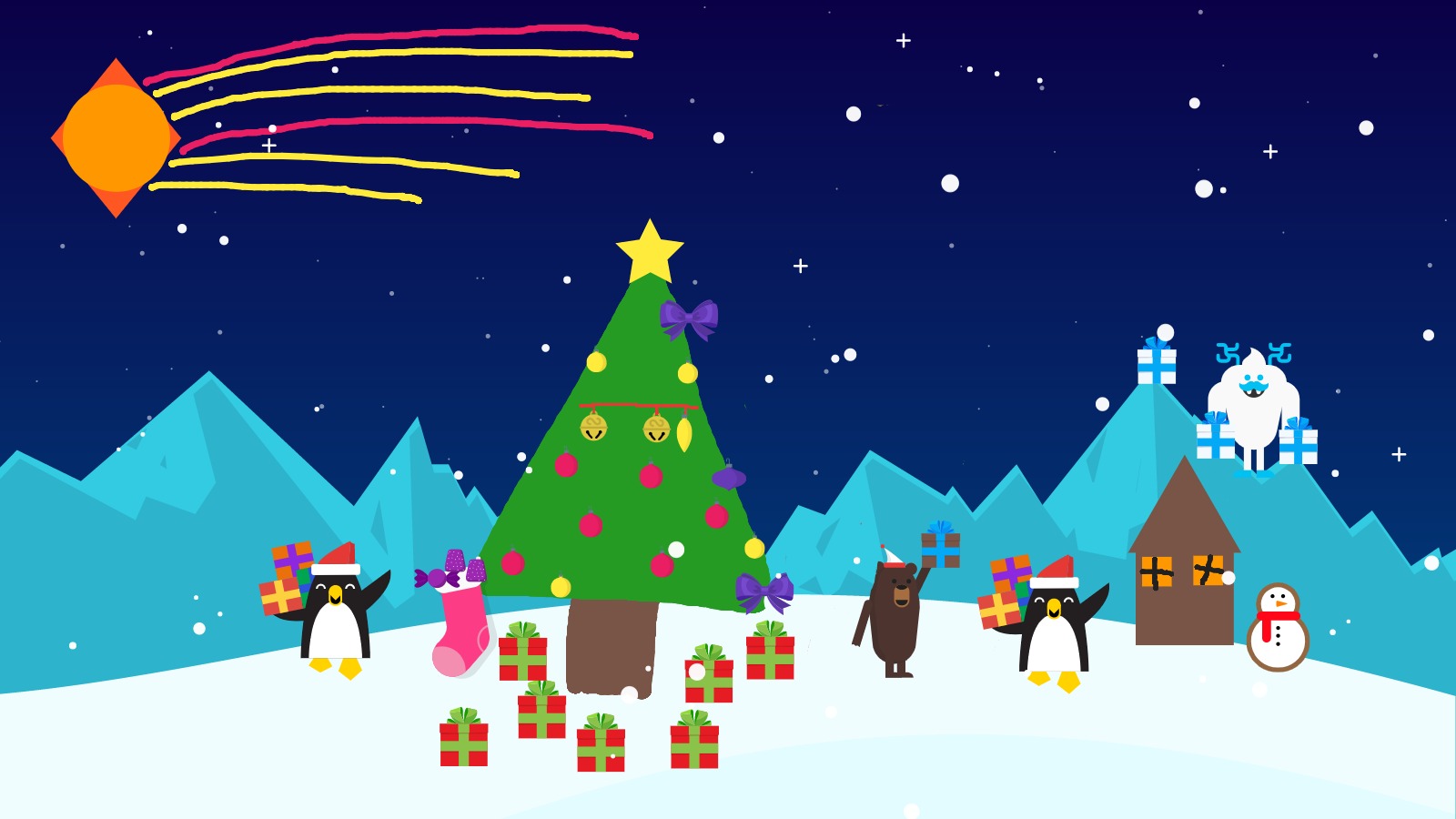 Jakov Rončević, 5.B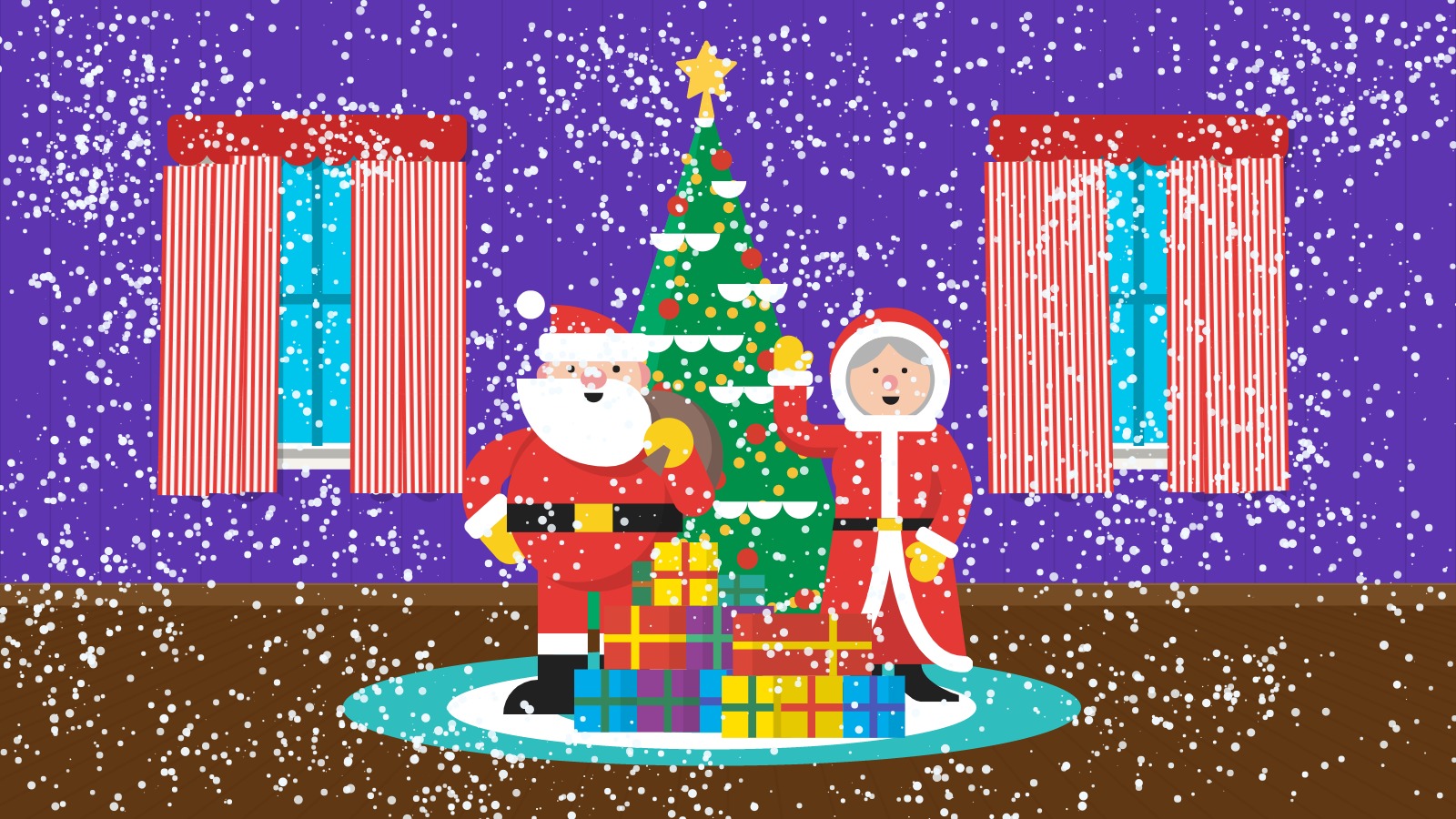 Mija Nižić, 5.B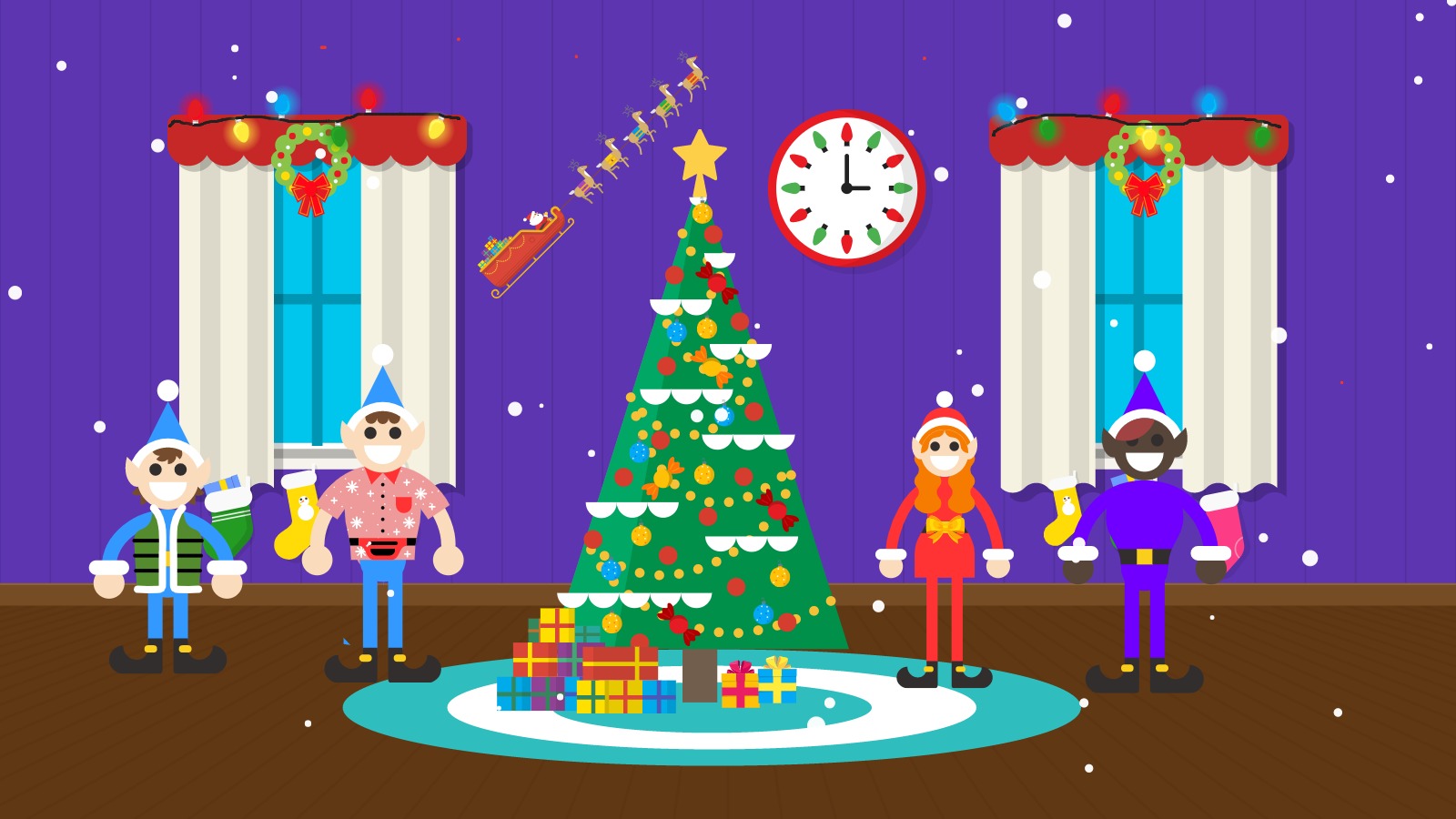 Ivor Hadžić, 5.B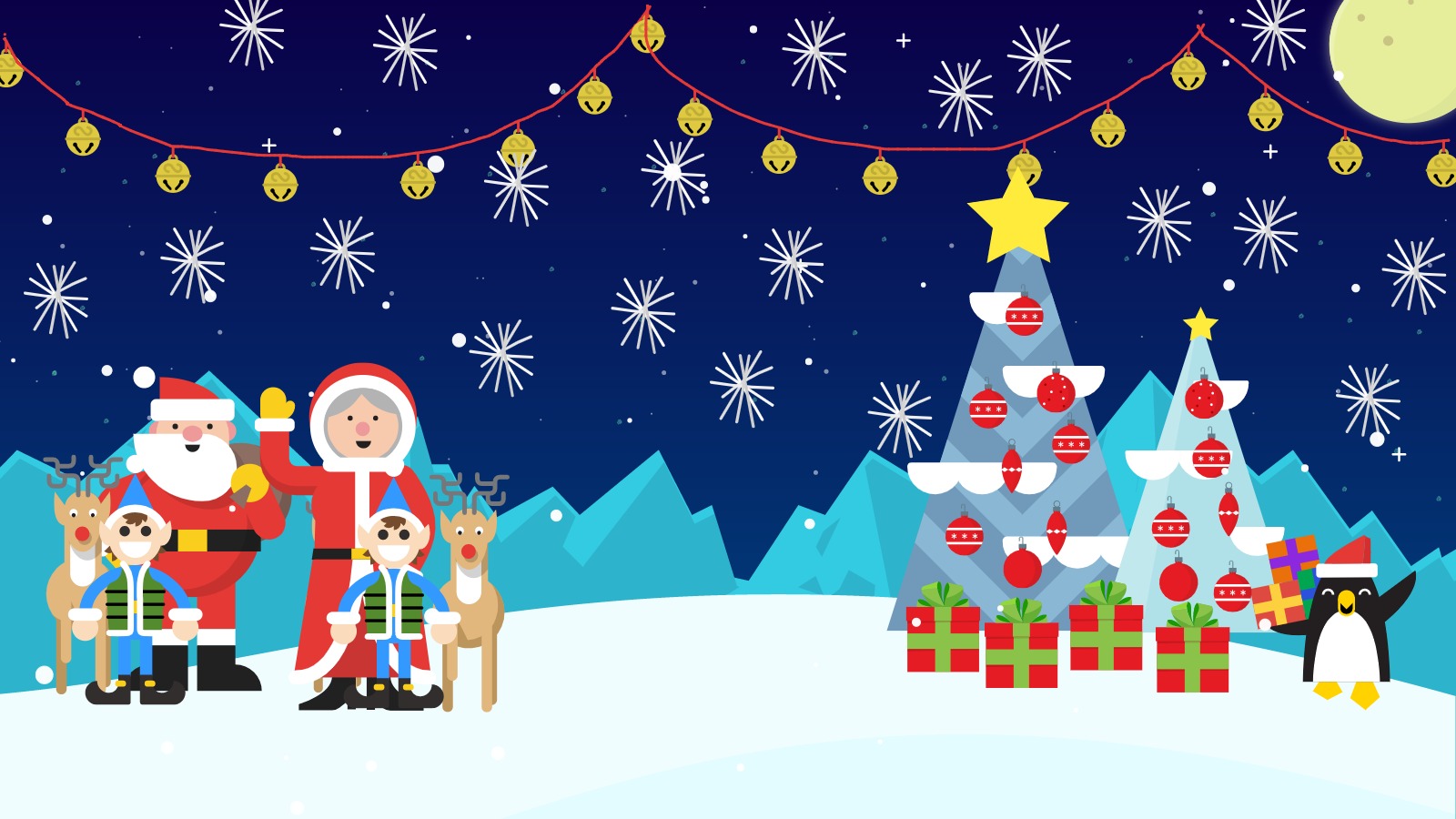 Karla Bazianec, 5.BŠestaši su programirali uz mikroračunalo „micro:bit“. Naredbama programskog jezika Makecode omogućili su da lampice na micro:bitu svijetle u različitim simbolima. Pokazali su i kako micro:bit može postati zgodan ukras za božićno drvce.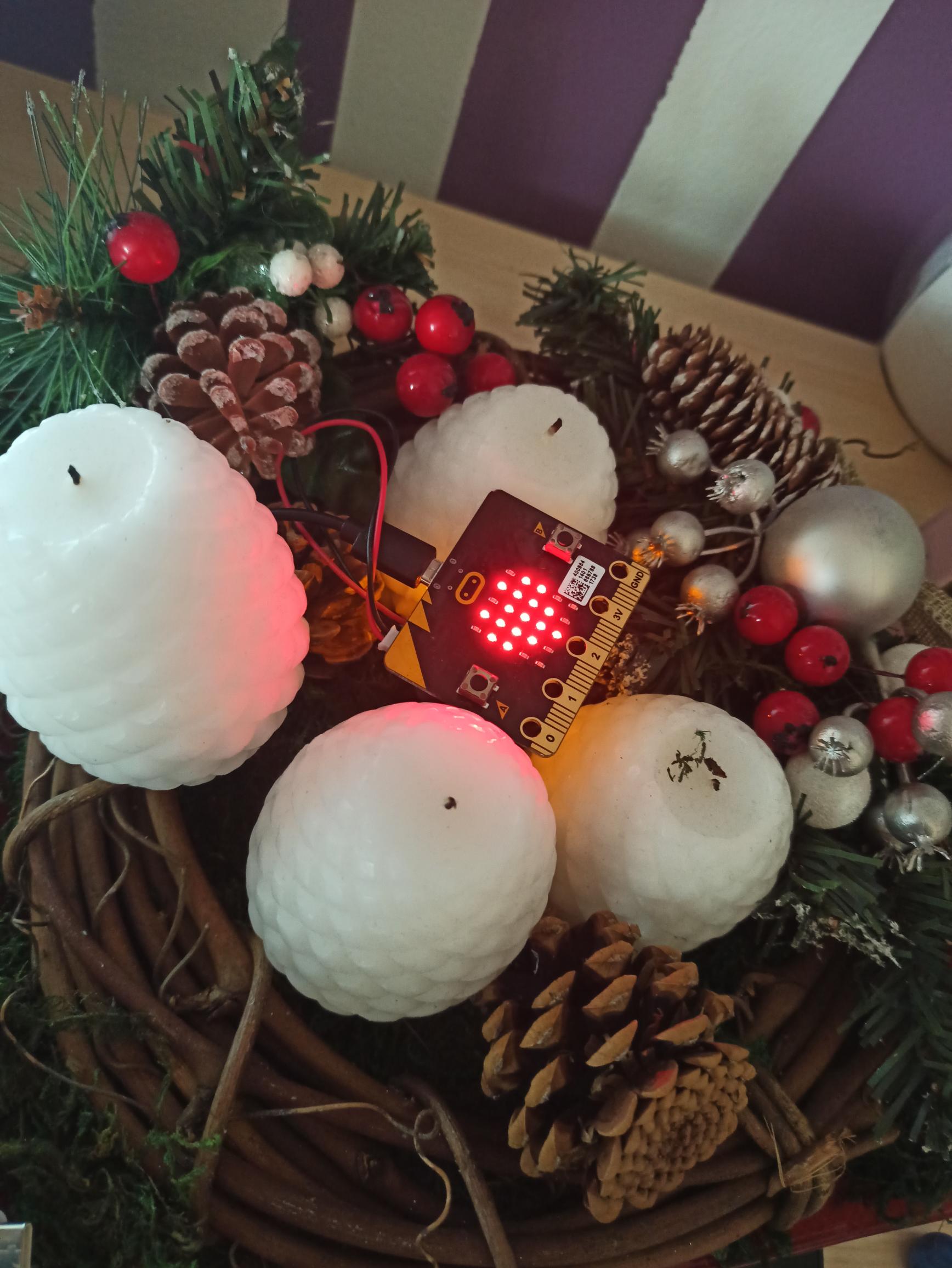 Tara Halužan, 6.B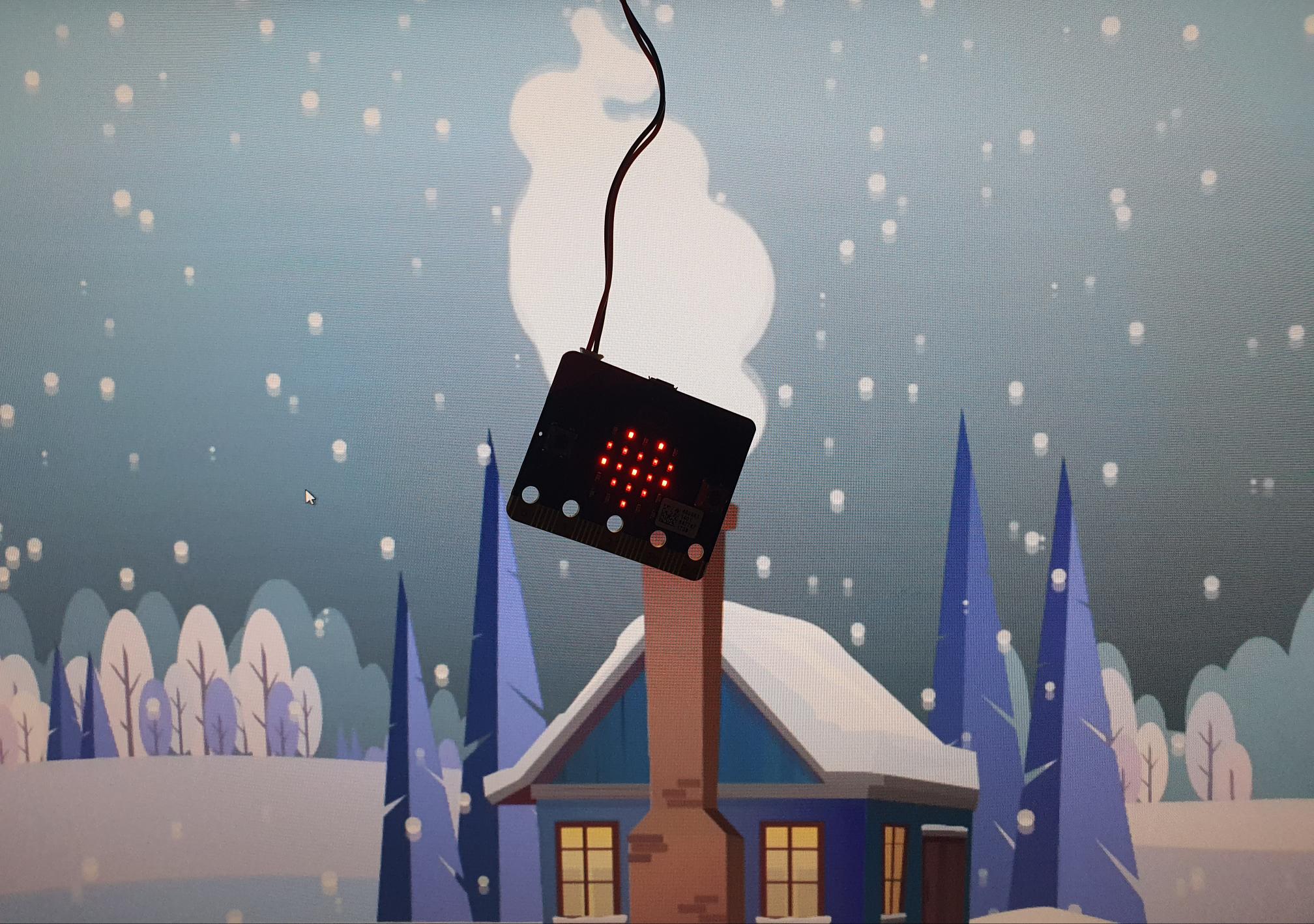 Petar Grahovac, 6.B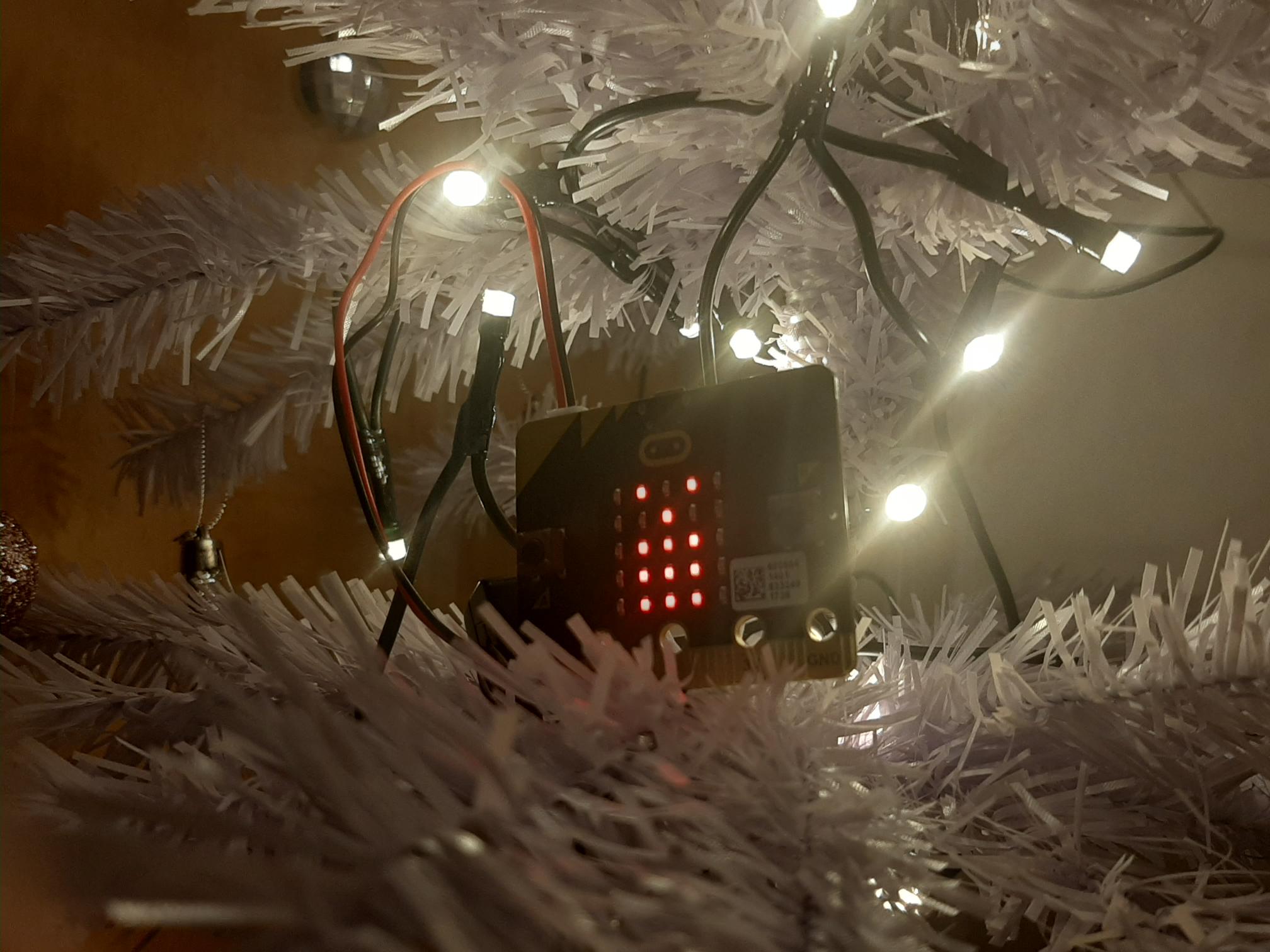 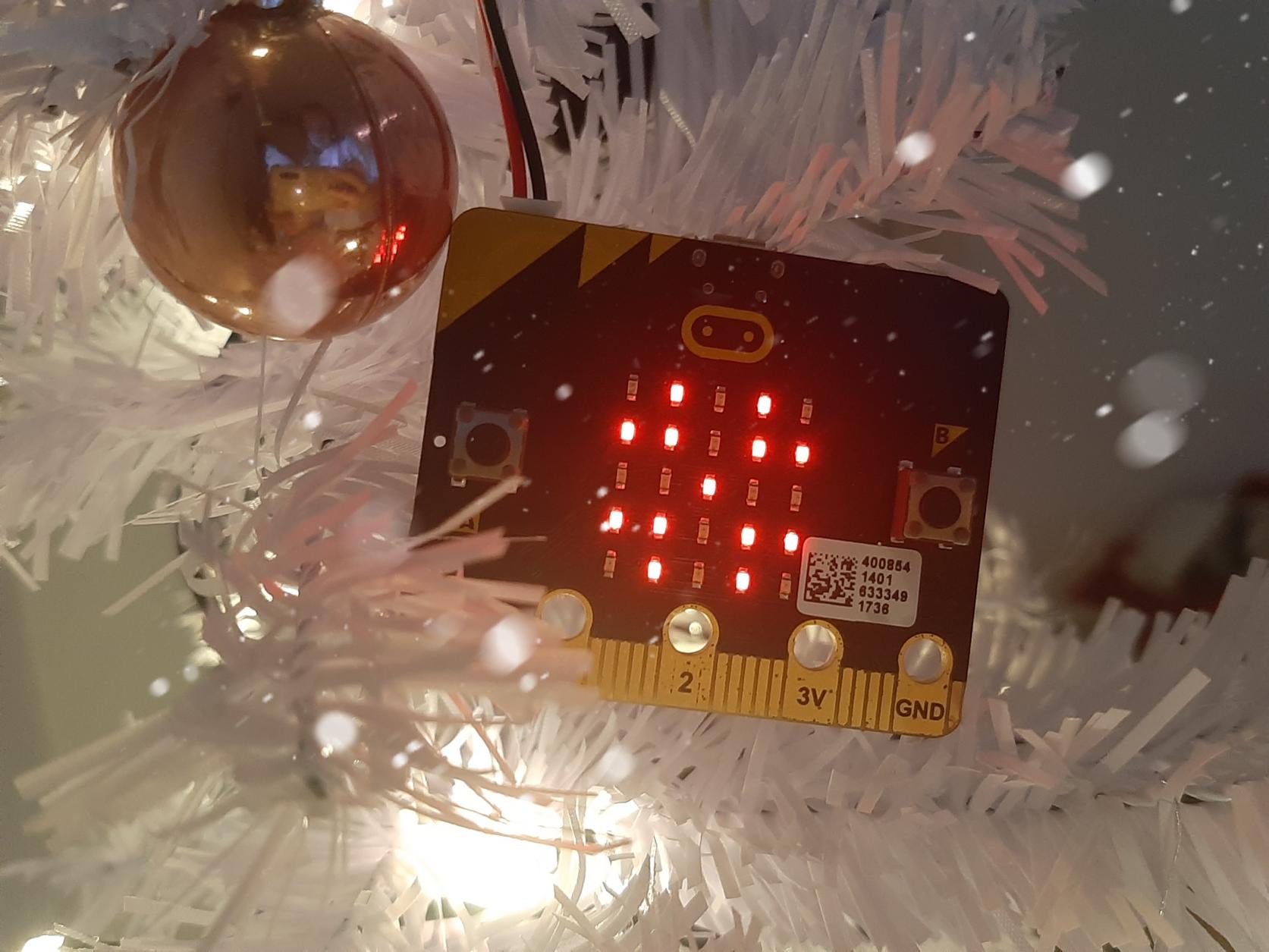 Maja Kovač, 6.B